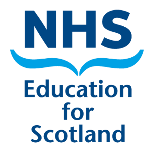 Application Form (EESW)Before you can apply to attend EESW you need to confirm the following:

Is it at least five years since your first approval as ES? Please email your application form to your regional admin team at:Confirmation of application approval will be sent by email.  Only when this has been received, should you book a place on EESW via the FDA IT platform Your NameYour RegionYour GMC NoYear of your first ES Approval Your Email addressYour Practice AddressYour Tel No:Your Training Programme DirectorPlease briefly describe why you want to participate in EESW at this time?East Regional OfficeBryan.Ewington@nes.scot.nhs.uk0131 650 9064North Regional OfficeLorna.McDermott@nes.scot.nhs.uk01463 255710South East Regional OfficeBryan.Ewington@nes.scot.nhs.uk0131 650 9064West Regional OfficeEmily.watt@nes.scot.nhs.uk0141 223 1453